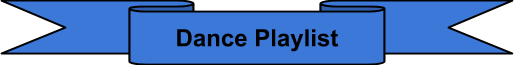 *These are a lists of songs we can choose to follow and dance to!Just Dance 4- Gangnam StyleJust Dance 3- Party Rock AnthemJust Dance 4- Call Me MaybeJust Dance 3- DynamiteJust Dance 4- Moves Like JaggerJust Dance 3- Pump ItJust Dance 4- Beauty and a BeatJust Dance 3- Everybody Dance NowJust Dance 4- Good FeelingJust Dance 3- Da Funk (fix)Just Dance 4- DisturbiaJust Dance 3- AirplanesJust Dance 4- What make you       BeautifulJust Dance 4- We R who we RJust Dance 4- We No Speak AmericanoJust Dance 2014 - StarshipsJust Dance 4- You're The First, The Last, My EverythingJust Dance 2014 - Where Have You BeenJust Dance 4- Some Catchin' Up To DoJust Dance 2014 - RoarJust Dance 4- You Make Me FeelJust Dance 2014 - ApplauseJust Dance 4- The Final CountdownJust Dance 2014 - Can't Hold UsJust Dance 4- SuperstitionJust Dance Greatest Hits- Hey Ya!Just Dance 4- Jailhouse Rock (Line Dance)Just Dance Greatest Hits- GirlfriendJust Dance 4- Everybody Needs Somebody To LoveJust Dance Beat ItJust Dance 4- Love You Like A Love SongI Will SurviveJust Dance 4- Never Gonna Give you UpGhostbustersJust Dance 4- Mr. SaxobeatYMCAKung Fu FightingFireworkTimberEye of the tiger